BLOOMINGTON CITY COUNCIL MEETING 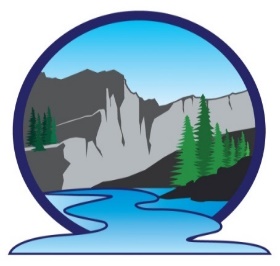 July 22, 2021@9pmSpecial Meeting AgendaBLOOMINGTON CITY OFFICE45 N 1st West Invocation:Discuss/vote on Building Moratorium – ACTION ITEMDiscuss the 3rd West Road extension. Final decision will be given – ACTION ITEMMotion to dismiss:Next City Council Meeting: August 18, 2021